3GPP TSG RAN WG1 #104-e						R1-2101181e-Meeting, January 25th – February 5th, 2021Agenda item:	7.2.6Source: 	Moderator (Samsung)Title: 	Summary for Rel.16 NR eMIMO maintenanceDocument for:	Discussion and DecisionIntroductionThe moderator summary of the maintenance-related issues raised in the submitted contributions for Rel.16 NR_eMIMO maintenance is given below. The listed maintenance issues are under the usual designations:LP: low-PAPR RS MB: Multi-beam operation MT: Multi-TRPMU: Type-II enhancement for MU-CSIUL: UL full power transmissionAn initial assessment on each of the issues is given (but can be revised based on the outcome of the discussion during the preparation week). The assessment will be used as a basis to select four issues (per chairman instruction) for further discussion in the upcoming weeks.High priority (H): this includes high-priority item (essential, pending issues, broken spec components) and proposed editorial changes that either enhance the clarity of the specs or correct mistakesH2: The proposal can be endorsed without discussion in the upcoming weeks (i.e. unless pointed out otherwise, the moderator will propose to the chair that the proposal be endorsed by Oct 23rd thereby not counted toward the four-thread quota). It can be merged with any of the assigned threads without any further discussion. This includes TPs associated with previous agreements. Non-essential (N): this includes all other purposes such as spec optimization and low priority issues  Editorial (E): this includes editorial issues that will be handled as editorial CRs (to be communicated to the editors/chairs)Maintenance issuesThe issues are summarized in the following table:Table 1 SummaryDiscussion and proposalFrom the inputs shared by participating companies during the preparation phase, the following observation can be made:The following X issues can be handled as E (a part of editorial CR): ... The following Y issues can be designated as H2 (editorial TPs that can be agreed without further email discussion, including capturing previous agreements): ... The following Z issues can be designated as H (requiring discussion and additional agreements/conclusions): ...In light of the above observations, the moderator makes the following proposals:On E-rated issues (...), prepare draft CRs in Appendix A ...On H2-rated issues (...), prepare draft CRs in Appendix B ...On H-rated issues (...), continue discussion on 4 threads:Thread 1 (moderator Jiwon) Maintenance and TPs for Multi-beam 1: ... Thread 2 (moderator Yushu) Maintenance and TPs for Multi-beam 2: ...Thread 3 (moderator Li) Maintenance and TPs for Multi-TRP: ...Thread 4 (moderator Rakesh) Maintenance and TPs for UL Full-Power: ...Appendix A: Draft CRs for E-rated issuesDraft CR ....Appendix B: Draft CRs for H2-rated issuesDraft CR References#Issue (summary)CompaniesInitial assessmentCompany inputs (if any)MB.1 Clarifying that multi-CC simultaneous TCI update can be applied to CORESET#0 FL: discussed in the pre- phase in the last meeting but not agreedVivoNMB.2For multi-CC simultaneous TCI update, clarify which BWP’s tci-States-ToAddModList is applied to CORESET#0 if CORESET #0 belongs to both the active BWP and the initial BWP.FL: may not need spec changeVivoN MB.3Alignment of RRC parameter name: enableDefaultBeamForCCS  enableDefaultBeamForCCS-r16CATTELG: ok, prefer to be handled by EditorMB.4QCL assumption for CSI-RS/CSI-IM for L1-SINR measurement when it is not provided (R1-2100115, proposal 1)FL: This was discussed in pre-phase in last meetingOPPON LG: agree with FL’s initial assessmentMB.5Clarify whether SSB can be configured for BFD (R1-2100115, proposal 2)FL: This was discussed in pre-phase in last meetingOPPON LG: agree with FL’s initial assessmentMB.6BFD RS related RRC parameter name correction for failureDetectionResourcesToAddModList (R1-2100279, proposal 1)ZTEELG: ok, prefer to be handled by EditorMB.7Clarify the candidate cells to determine the minimal SCS for 28 symbols for BFR (R1-2100279, proposal 2)ZTEHLG: we think that this issue is not of high priority.because current text may have no issue because ‘the at least one SCell’ would mean the SCell(s) in beam failure. MB.8Reset CORESEPoolIndex=0 for all CORESETs for mDCI mode after BFR (R1-2100279, proposal 3)ZTEHLG: not essential. BFR with two CORESET pools is not of typical assumption for Rel-16 and is now being studied for Rel-17. Even if two CORESET pools are configured with Rel-16 BFR, it is unclear what cannot be handled by gNB implementation, e.g. use one CORESET pool/TRP for a while to communicate with the UE after beam failure.MB.9Remove bracket [and/] to be aligned with agreements in last RAN1 meeting that NZP+ZP IMR based L1-SINR is not supported (R1-2100339, proposal 1)CATTELG: ok, prefer to be handled by EditorMB.10Clarify that one of the conditions to apply q_new to PUCCH after BFR should be that UE identified a q_new (R1-2101272)Huawei/HiSiliconELG: supportMT.1 The issue of closed loop index vs out-of-order operation in mTRP:OPPO (R1-2100113) proposed to specify a default closed loop index for CORESETPoolIndex = 1 for out-of-order operation.ZTE (R1-2100281) also made proposal on closed loop index for UE supporting out-of-order operationHuawei/HiSi (R1-2101256) proposed to capture the note on out-of-order operation vs closed loop index made during UE capability discussion. OPPO, ZTE, Huawei/HiSiHLG: It was supposed to be discussed in RAN 1 maintenance due to limited time in UE feature session. We agree with FL’s assessment.MT.2The issue of UL signal overlapping with two HARQ-ACK PUCCHs associated with different TRPs:OPPO (R1-2100114) proposed TP to specify that the UE does not expect that two PUCCH/PUSCH triggered by two different TRP will overlap with one same uplink signal at the same timevivo(R1-2100417) proposed TP to specify that PUCCH of CSI/SR/LRR does not overlap with two HARQ-ACK PUCCHs.FL: was discussed in pre-phase in previous meetingOPPO, vivoN LG: Agree with FL’s assessmentMT.3The issue of active BWP operation in M-DCI based mTRP:Lenovo/MOT (R1-2100298) proposed that If a UE detects two DCIs indicating a same active DL BWP change in a same slot, the UE is not required to receive or transmit in the cell during a time duration from the end of the third symbol of a slot where the UE receives the DCI until the beginning of a slot indicated by the smaller slot offset value of the time domain resource assignment fields in the two DCIFL: was discussed in pre-phase in previous meeting and some companies commented there is no issue in current specLenovo/MOTN LG: Agree with FL’s assessmentMT.4The issues of QCL collision of different channels/signals:Issue 1: PDCCH and PSDSCH of different TRP:vivo (R1-2100417) proposed to conclude that PDSCH and PDCCH for different TRP shall not overlapIssue 2: QCL of PDSCH and SSB on the same symbol:Apple (R1-2101349) proposed to clarify that in mTRP system, the gNB should ensure at least one DMRS port and SSB are QCLed, Instead of all the DMRS ports. Because one PDSCH could be indicated with two TCI state in mTRP.Issue 3: PDCCH monitoring priority rule in M-DCI mTRP:Ericsson (R1-2101690) proposed that for the PDCCH monitoring priority rule based QCL-TypeD in multi-DCI based M-TRP, apply the priority rule within CORESETs with same CORESETPoolIndex for a UE capable of two simultaneous QCL-TypeDIntel (R1-2100633) proposed to extend PDCCH prioritization based on QCL Type D properties to multi-DCI multi-TRP operationvivo, Apple, Ericsson, IntelHLG: Issue 1 and 2 can be discussed. Issue 3 has already been discussed in the last RAN 1 meeting and corresponding TP was not agreed. MT.5The issue of default TCI state for PDSCH in mTRP system:vivo(R1-2100418) proposed to specify the default TCI state of PDSCH in mTRP for the following scenarios:When the DCI does not have TCI field in S-DCI based mTRP systemWhen the DCI indicates only one TCI state in S-DCI based mTRP systemThe mapping of default TCI states for PDSCH of scheme 2a/2bCross-carrier schedulingSamsung (R1-2101182) propose to specify the default TCI state of PDSCH of cross-carrier in S-DCI based mTRP.ASUSTeK (R1-2101565) proposed to discuss and clarify the default TCI state of cross carrier scheduling in mTRP systemsFL: was discussed a lot in previous meetingsvivo, Samsung, ASUSTekNLG: Agree with FL’s assessmentMT.6The issue of SPS PDSCH transmission in mTRP:Samsung (R1-2101182) proposed to include the SPS of scheme 4 in the description of Type-1 HARQ-ACK codebook determination and also proposed to specify the method of receiving two overlapped SPS PDSCHs associated with different TRPs in M-DCI mTRPQualcomm (R1-2101441) proposed to clarify that the RV sequence used across multiple repetitions in schemes 2b, 3, and 4 is based on setting rvid=0. Qualcomm (R1-2101441)  also proposed TP to specify that Each SPS PDSCH is associated with a CORESETPoolIndex value, and resolving overlap procedures are done within the same CORESETPoolIndex valueEricsson (R1-2101688) proposed CR to specify the RV values for DL DPSCH SPS in S-DCI mTRP FL: was discussed in pre-phase in previous meeting and some companies thought that is it is not essential to rel16 and maybe for later releaseSamsung, Qualcomm, EricssonN LG: SPS transmission in M-DCI based M-TRP should be high priority as SPS PDSCHs overlapped in time cannot be supported even though a UE has capability receiving different PDSCHs at a given time.MT.7The issue of radio link monitoring in mTRP:Apple (R1-2101349) proposed to enhance the method of UE determining RLM RS in M-DCI mTRP system by adding Lmax = 8.FL: was discussed in pre-phase in previous meeting and some companies thought that is optimization for mTRPAppleN LG: Agree with FL’s assessmentMT.8HARQ transmission/retransmission in mTRP system:Apple (R1-2101349) proposed to clarify that in M-DCI system, the UE is not mandated to support receiving PDSCH HARQ re-transmission scheduled by different TRPs.Apple (R1-2101349) proposed to reach a conclusion on whether support sub-slot based HARQ-ACK when the UE is configured with M-DCI mTRP. Huawei/HiSi (R1-2101256) proposed to clarify that the DCI for initial and re-transmission of PDSCH of the same TB shall be transmitted in PDCCHs with same CORESETPoolIndex. FL: it seems that has impact on the UEs using CA architecture to implement mTRPApple, Huawei/HiSiH LG: Agree with FL’s assessmentMT.9The issue of BFR in S-DCI mTRP system:Qualcomm (R1-2101441) proposed to reset the mapping of all TCI codepoints of PDSCH to qnew after BFR in S-DCI based mTRP system.FL: fallback QCL of PDSCH in BFR was discussed extensively in MB session in both rel15/16QualcommNLG: Agree with FL’s assessmentMT.10M-DCI mTRP in NR-DC:Qualcomm (R1-2101441) proposed to clarify BD/CC limit in the presence of NR-DC in M-DCI based mTRP systemFL: was discussed in pre-phase in previous meeting and comments said that it is not essential issueQualcommN LG: Agree with FL’s assessmentMT.11Support out-of-order operation within a slot:CATT (R1-2100340) proposed to update 38.214 to support out-of-order of PDSCH from different TRPs within a slot: description in current 38.214 only supports out-of-order PDSCH across slot, the TP is given: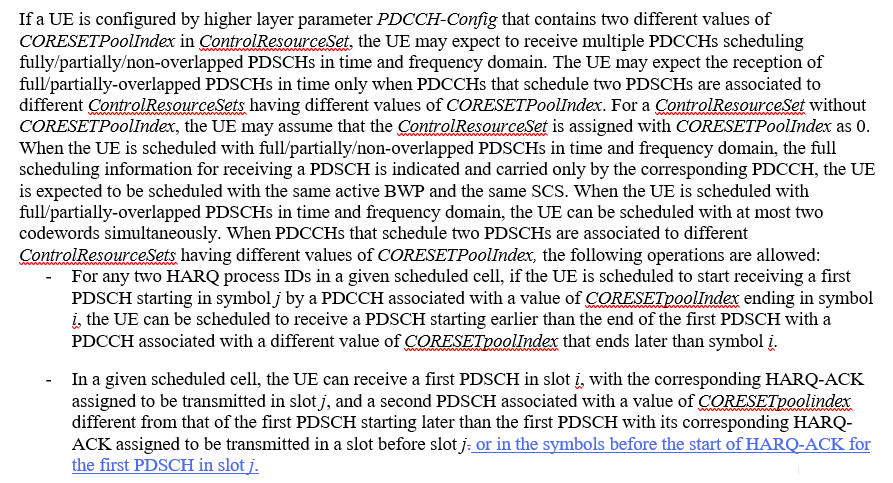 FL: was discussed in pre-phase in previous meeting and it looks like an optimizationCATTN LG: Agree with FL’s assessmentMT.12Editorial change on mTRP (some needs discussion on the necessarity of the change):ZTE (R1-2100281) proposed to delete “[subject to UE capability]” in 7.3.1.2.2 of 38.211.ZTE (R1-2100281) proposed TP to capture missed part of “the 1st PDSCH transmission occasion” of one agreement on scheme 3 and 4 in Section 5.1.5 of 38.214.ZTE (R1-2100281) proposed to remove the “when sequenceOffsetforRV is present” from the Caption of Table 5.1.2.1-3 in 38.214 because it is not necessary. Vivo(R1-2100417) proposed to add “If a UE is not provided ackNackFeedbackMode = separate,..” in Section 9.2.3 of 38.213 to avoid confusion to the readers.LGE (R1-2100617) proposed TP for Section 5.1.5 of 38.214 to clarify that if a UE does not support rel16 per-TRP default TCI state, the UE shall apply the default TCI state of rel15 on mTRP PDSCH transmission.CATT (R1-2100340) proposed that in Section 5.1.2.1 of 38.214, we shall use a separate table to describe the RVs for PDSCH of scheme 4.CATT (R1-2100340) proposed TP to correct a terminology (“transmission occasion”) in Section 5.1.2.1 of 38.214.CATT (R1-2100340) proposed to add “,” before “only when” in Section 5.1 in 38.214 to avoid misunderstanding. CATT (R1-2100340) proposed to add “if a UE is not provided ackNackFeedbackMode = separate,..” in Section 9.2.3 of 38.213 to avoid confusion to the readers.Ericsson (R1-2101691) proposed TP for Section 5.1.5 of 38.214 to clarify that it is “and at least one TCI codepoint activated by the activation command in 6.1.3.24 of [10, TS38.321]”Intel (R1-2100634) proposed CR for Section 5.1.2.3 of 38.214 to clarify that when counting even or odd PRGs in FDMSchemeA or FDMSchemeB, the PRGs are numbered  continuously in increasing order with the first PRG index equal to 0.ZTE, vivo, LGE, CATT, Ericsson, IntelH LG: Ok to discussMU.1The term  in UCI group 1 can be negativeFL: The issue is present for some configurations that lead to small K^NZ value. The proposal is an optimization and can be avoided by proper codebook configurationHuawei/HiSiNLG: Agree with FL’s assessmentUL.1Clarification relative phase(s) among Tx ports for non-coherent and partial-coherent UEs.FL: It has been discussed in past several meetingsZTENLG: Agree with FL’s assessment. This issue has been discussed for past several meetings, and failed to reach consensus. UL.2Clarification on TPMI group signaling for mode 2FL: It may require some discussion on 4tx UE reporting 2-port {2-bit bitmap} onlySamsungH LG: Agree with FL’s assessment.1R1-2100113Text proposals for default close loop index for different TRPsOPPO2R1-2100114Text proposals for overlapping between uplink signalsOPPO3R1-2100115Text Proposals for Multi-beam Operation EnhancementOPPO4R1-2100279Maintenance of multi-beam operationZTE5R1-2100280Draft CR on UL full power transmission Mode 1ZTE6R1-2100281Maintenance of Multi-TRP enhancementsZTE7R1-2100298Maintenance on multi-TRP transmissionLenovo, Motorola Mobility8R1-2100339Corrections to multi-beam operationCATT9R1-2100340On remaining issues of multi-TRP/panel transmissionCATT10R1-2100416Maintenance on multi beam related issuesvivo11R1-2100417Maintenance on multi TRPvivo12R1-2100418Maintenance on default QCL issues and multi TRPvivo13R1-2100617Draft CR on multi-TRP/panel transmissionLG Electronics14R1-2100633Correction for multi TRP PDCCH prioritizationIntel Corporation15R1-2100634Draft CR for clarification of scheme 2a/2bIntel Corporation16R1-2101180On maintenance of Rel.16 multi-beam operationSamsung17R1-2101182On Rel.16 multi-TRP/panel transmissionSamsung18R1-2101183On UL full power transmissionSamsung19R1-2101256Remaining issues for multi-TRP in Rel-16Huawei, HiSilicon20R1-2101271Corrections on Type II CSI reporting in Rel-16Huawei, HiSilicon21R1-2101272Corrections on Scell BFR in Rel-16Huawei, HiSilicon22R1-2101349Remaining issues on Rel-16 Multi-TRP enhancementApple23R1-2101441Remaining Issues on Multi-TRP EnhancementsQualcomm Incorporated24R1-2101565Interoperation between cross-carrier scheduling and multiple TRPsASUSTeK25R1-2101688Draft CR on DL SPS based PDSCH repetitionsEricsson26R1-2101690Maintenance for multi-DCI based multi-TRP in Rel-16Ericsson27R1-2101691Maintenance for single-DCI based multi-TRP in Rel-16Ericsson28